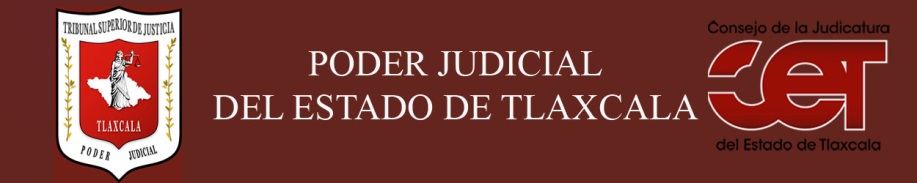 Formato público de Curriculum VitaeI.- DATOS GENERALES:I.- DATOS GENERALES:Nombre:BEATRIZ EUGENIA BELLO HERNÁNDEZCargo en el Poder Judicial: SECRETARIA PROYECTISTA Área de Adscripción: PRIMERA PONENCIA SALA PENAL Y ESPECIALIZADA EN ADMINISTRACIÓN DE JUSTICIA PARA ADOLESCENTESFecha de Nacimiento: (cuando se requiera para ejercer el cargo) 08 DE SEPTIEMBRE DE 1971II.- PREPARACIÓN ACADÉMICA: II.- PREPARACIÓN ACADÉMICA: Último grado de estudios:LICENCIATURA EN DERECHOInstitución:UNIVERSIDAD AUTONOMA DE TLAXCALAPeriodo:1996-2001Documento: TITULO PROFESIONALTítulo Profesional: LICENCIATURA EN DERECHOCédula: NÚMERO 3868599Estudios Profesionales:Institución: Periodo: Documento: Cédula: III.- EXPERIENCIA LABORAL: a)  tres últimos empleosIII.- EXPERIENCIA LABORAL: a)  tres últimos empleosIII.- EXPERIENCIA LABORAL: a)  tres últimos empleos1Periodo (día/mes/año) a (día/mes/año):28 DE ENERO DE 2002Nombre de la Empresa:Nombre de la Empresa:TRIBUNAL SUPERIOR DE JUSTICIA DEL ESTADOCargo o puesto desempeñado:Cargo o puesto desempeñado:VARIOSCampo de Experiencia:  Campo de Experiencia:  JURÍDICO2Periodo (día/mes/año) a (día/mes/año):OCTUBRE DE 2001 AL 27 DE ENERO DE 2002Nombre de la Empresa:Nombre de la Empresa:SECRETARÍA DE SALUD DEL ESTADO DE TLAXCALACargo o puesto desempeñado:Cargo o puesto desempeñado:AUXILIAR DEL DEPARTAMENTO JURÍDICOCampo de Experiencia:  Campo de Experiencia:  JURÍDICO3Periodo (día/mes/año) a (día/mes/año):Nombre de la Empresa:Nombre de la Empresa:Cargo o puesto desempeñado:Cargo o puesto desempeñado:Campo de Experiencia:  Campo de Experiencia:  IV.- EXPERIENCIA LABORAL: b)Últimos cargos en el Poder Judicial:IV.- EXPERIENCIA LABORAL: b)Últimos cargos en el Poder Judicial:IV.- EXPERIENCIA LABORAL: b)Últimos cargos en el Poder Judicial:Área de adscripciónPeriodo 1Primera Ponencia de la Sala Penal y EspecializadaEn Administración de Justicia para Adolescentes del Tribunal Superior de Justicia del Estado de Tlaxcala.15 de octubre de 2015 a la presente fecha2Primera Ponencia de la Sala Civil-Familiar del Tribunal Superior de Justicia del Estado de Tlaxcala.18 de enero de 2008 al 14 de octubre de 200153Sala Laboral Burocrática del Tribunal Superior de Justicia del Estado de Tlaxcala.28 de enero de 2002 a17 de enero de 2008V.- INFORMACION COMPLEMENTARIA:Últimos cursos y/o conferencias y/o capacitaciones y/o diplomados, etc. (de al menos cinco cursos)V.- INFORMACION COMPLEMENTARIA:Últimos cursos y/o conferencias y/o capacitaciones y/o diplomados, etc. (de al menos cinco cursos)V.- INFORMACION COMPLEMENTARIA:Últimos cursos y/o conferencias y/o capacitaciones y/o diplomados, etc. (de al menos cinco cursos)V.- INFORMACION COMPLEMENTARIA:Últimos cursos y/o conferencias y/o capacitaciones y/o diplomados, etc. (de al menos cinco cursos)Nombre del PonenteInstitución que impartióFecha o periodo1“Prevención de las violencias contra las adolescencias y su participación para la reconstrucción del tejido social”Comisión Nacional de Derechos Humanos(30 horas de capacitación)20 de Enero al 16 de febrero 20202Obligaciones de las y los Servidores Públicoscomo garantes de los derechos de la  niñez y adolescencia.Tribunal Superior de Justicia13 y 14 de Noviembre de 20193Seminario Internacional en Sistema de Justicia Penal para Adolescentes.Poder Judicial del Estado de Guanajuato 26 y 27 de septiembre de 2019 4Seminario Sobre Impartición de Justicia y Peritaje en antropología social y perspectiva de género: una prueba para comprender el feminicidio, la violación y la trata de personas con fines de explotación sexual.Poder Judicial del Estado de Tlaxcala y el Instituto Estatal de la Mujer.Agosto y septiembre de 201936 horas5Políticas Efectivas de Desarrollo Infantil Banco Interamericano de Desarrollo mediante edXAbril -Julio 201949 horasVI.- Sanciones Administrativas Definitivas (dos ejercicios anteriores a la fecha):VI.- Sanciones Administrativas Definitivas (dos ejercicios anteriores a la fecha):VI.- Sanciones Administrativas Definitivas (dos ejercicios anteriores a la fecha):VI.- Sanciones Administrativas Definitivas (dos ejercicios anteriores a la fecha):SiNoEjercicioNota: Las sanciones definitivas se encuentran especificadas en la fracción  XVIII del artículo 63 de la Ley de Transparencia y Acceso a la Información Pública del Estado, publicadas en el sitio web oficial del Poder Judicial, en la sección de Transparencia.X2018X2017VII.- Fecha de actualización de la información proporcionada:VII.- Fecha de actualización de la información proporcionada:Santa Anita Huiloac, Apizaco, Tlaxcala, a  02 de Abril  de  2020.Santa Anita Huiloac, Apizaco, Tlaxcala, a  02 de Abril  de  2020.